Ore City Independent School District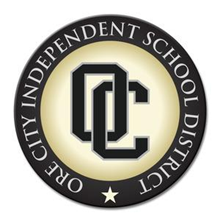 100 Rebel Rd., Ore City, Texas  75683School Health Advisory Council AgendaFebruary 8, 2024, 4:00pm Welcome/Agenda HandoutMinutes of Previous Meeting 12-7-23 HandoutSenate Bill (SB) 1506Reports: LIVE WELL 2024, Jr/Sr Meningitis Shot Clinic, LifeVac training video, Goodside Health VisitsUpcoming Events: StuCo Carnation Sales for Leukemia and Lymphoma Society at Elementary (2/14), Staff B12/Lipo Shots (3/6, 4/3, and 5/8), Smiles of Tomorrow Mobile Dentist (4/25, 4/26), StuCo Blood Drives (2/23, 4/22), PreK, Kinder, 6th grade Shots (5/8)Questions, Concerns, CommentsNext Meeting: Thursday, April 11, 2024 at 4:00pm in the Board RoomSHAC MEETING SIGN-IN SHEETThursday, February 8, 2024____________________________________________________________________________________________________________________________________________________________________________________________________________________________________________________________________________________________________________________________________________________________________________________________________________________________________________________________________________________________________________________________________________________________________________________________________________________________________